Práctica de laboratorio: configuración de routing entre VLAN basado en enlaces troncales 802.1Q Topología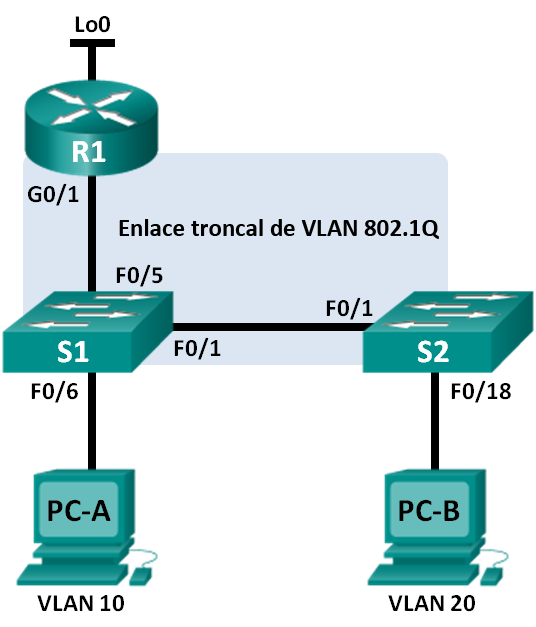 Tabla de direccionamientoEspecificaciones de la asignación de puertos de switchObjetivosParte 1: armar la red y configurar los parámetros básicos de los dispositivosParte 2: configurar switches con VLAN y enlaces troncalesParte 3: configurar routing entre VLAN basado en enlaces troncalesInformación básica/situaciónUn segundo método para proporcionar routing y conectividad a varias VLAN es mediante el uso de un enlace troncal 802.1Q entre uno o más switches y una única interfaz del router. Este método también se conoce como “routing entre VLAN con router-on-a-stick”. En este método, se divide la interfaz física del router en varias subinterfaces que proporcionan rutas lógicas a todas las VLAN conectadas.En esta práctica de laboratorio, configurará el routing entre VLAN basado en enlaces troncales y verificará la conectividad a los hosts en diferentes VLAN y con un loopback en el router.Nota: en esta práctica de laboratorio, se proporciona la ayuda mínima relativa a los comandos que efectivamente se necesitan para configurar el routing entre VLAN basado en enlaces troncales. Sin embargo, los comandos requeridos para la configuración se proporcionan en el apéndice A. Ponga a prueba su conocimiento e intente configurar los dispositivos sin consultar el apéndice.Nota: los routers que se utilizan en las prácticas de laboratorio de CCNA son routers de servicios integrados (ISR) Cisco 1941 con IOS de Cisco versión 15.2(4)M3 (imagen universalk9). Los switches que se utilizan son Cisco Catalyst 2960s con IOS de Cisco versión 15.0(2) (imagen de lanbasek9). Se pueden utilizar otros routers, switches y otras versiones del IOS de Cisco. Según el modelo y la versión de IOS de Cisco, los comandos disponibles y los resultados que se obtienen pueden diferir de los que se muestran en las prácticas de laboratorio. Consulte la tabla Resumen de interfaces del router que se encuentra al final de la práctica de laboratorio para obtener los identificadores de interfaz correctos.Nota: asegúrese de que los routers y los switches se hayan borrado y no tengan configuraciones de inicio. Si no está seguro, consulte con el instructor.Recursos necesarios1 router (Cisco 1941 con IOS de Cisco, versión 15.2(4)M3, imagen universal o similar)2 switches (Cisco 2960 con IOS de Cisco, versión 15.0(2), imagen lanbasek9 o similar)2 computadoras (Windows 7, Vista o XP con un programa de emulación de terminal, como Tera Term)Cables de consola para configurar los dispositivos con IOS de Cisco mediante los puertos de consolaCables Ethernet, como se muestra en la topologíaParte 1:	armar la red y configurar los parámetros básicos de los dispositivosEn la parte 1, configurará la topología de la red y configurará los parámetros básicos en los equipos host, los switches y el router.realizar el cableado de red tal como se muestra en la topología.configurar los equipos host.inicializar y volver a cargar los routers y switches, según sea necesario.configurar los parámetros básicos para cada switch.Desactive la búsqueda del DNS.Configure los nombres de los dispositivos como se muestra en la topología.Asigne class como la contraseña del modo EXEC privilegiado.Asigne cisco como la contraseña de consola y la contraseña de vty.Configure logging synchronous para la línea de consola.Configure la dirección IP que se indica en la tabla de direccionamiento para la VLAN 1 en ambos switches.Configure el gateway predeterminado en los dos switches.Desactive administrativamente todos los puertos que no se usen en el switch.Copie la configuración en ejecución en la configuración de inicioconfigurar los parámetros básicos para el router.Desactive la búsqueda del DNS.Configure los nombres de los dispositivos como se muestra en la topología.Configure la dirección IP Lo0, como se muestra en la tabla de direccionamiento. No configure las subinterfaces en esta instancia; esto lo hará en la parte 3.Asigne cisco como la contraseña de consola y la contraseña de vty.Asigne class como la contraseña del modo EXEC privilegiado.Configure logging synchronous para evitar que los mensajes de consola interrumpan la entrada de comandos.Copie la configuración en ejecución en la configuración de inicioParte 2: configurar los switches con las VLAN y los enlaces troncalesEn la parte 2, configurará los switches con las VLAN y los enlaces troncales.Nota: los comandos requeridos para la parte 2 se proporcionan en el apéndice A. Ponga a prueba su conocimiento e intente configurar el S1 y el S2 sin consultar el apéndice.Configurar las VLAN en S1.En el S1, configure las VLAN y los nombres que se indican en la tabla Especificaciones de la asignación de puertos de switch. En el espacio proporcionado, escriba los comandos que utilizó.________________________________________________________________________________________________________________________________________________________________________________________________________________________________________________________________________________________________________________________________________________En el S1, configure la interfaz conectada al R1 como enlace troncal. También configure la interfaz conectada al S2 como enlace troncal. En el espacio proporcionado, escriba los comandos que utilizó.________________________________________________________________________________________________________________________________________________________________________________________________________________________________________________________________________________________________________________________________________________En el S1, asigne el puerto de acceso para la PC-A a la VLAN 10. En el espacio proporcionado, escriba los comandos que utilizó.____________________________________________________________________________________________________________________________________________________________________________________________________________________________________________________________configurar las VLAN en el switch 2.En el S2, configure las VLAN y los nombres que se indican en la tabla Especificaciones de la asignación de puertos de switch.En el S2, verifique que los nombres y números de las VLAN coincidan con los del S1. En el espacio proporcionado, escriba el comando que utilizó.____________________________________________________________________________________En el S2, asigne el puerto de acceso para la PC-B a la VLAN 20.En el S2, configure la interfaz conectada al S1 como enlace troncal.Parte 3:	configurar routing entre VLAN basado en enlaces troncalesEn la parte 3, configurará el R1 para enrutar a varias VLAN mediante la creación de subinterfaces para cada VLAN. Este método de routing entre VLAN se denomina “router-on-a-stick”.Nota: los comandos requeridos para la parte 3 se proporcionan en el apéndice A. Ponga a prueba su conocimiento e intente configurar el routing entre VLAN basado en enlaces troncales o con router-on-a-stick sin consultar el apéndice.configurar una subinterfaz para la VLAN 1.Cree una subinterfaz en la interfaz G0/1 del R1 para la VLAN 1 y use el 1 como ID de la subinterfaz. En el espacio proporcionado, escriba el comando que utilizó.____________________________________________________________________________________Configure la subinterfaz para que opere en la VLAN 1. En el espacio proporcionado, escriba el comando que utilizó.____________________________________________________________________________________Configure la subinterfaz con la dirección IP de la tabla de direccionamiento. En el espacio proporcionado, escriba el comando que utilizó.____________________________________________________________________________________configurar una subinterfaz para la VLAN 10.Cree una subinterfaz en la interfaz G0/1 del R1 para la VLAN 10 y use el 10 como ID de la subinterfaz.Configure la subinterfaz para que opere en la VLAN 10.Configure la subinterfaz con la dirección de la tabla de direccionamiento.configurar una subinterfaz para la VLAN 20.Cree una subinterfaz en la interfaz G0/1 del R1 para la VLAN 20 y use el 20 como ID de la subinterfaz.Configure la subinterfaz para que opere en la VLAN 20.Configure la subinterfaz con la dirección de la tabla de direccionamiento.habilitar la interfaz G0/1.Habilite la interfaz G0/1. En el espacio proporcionado, escriba los comandos que utilizó.______________________________________________________________________________________________________________________________________________________________________________Verifique la conectividad.Introduzca el comando para ver la tabla de routing en el R1. ¿Qué redes se enumeran?_______________________________________________________________________________________¿Es posible hacer ping de la PC-A al gateway predeterminado de la VLAN 10? _____ ¿Es posible hacer ping de la PC-A a la PC-B? _____ ¿Es posible hacer ping de la PC-A a la interfaz Lo0? _____ ¿Es posible hacer ping de la PC-A al S2? _____ Si la respuesta a cualquiera de estas preguntas es no, resuelva los problemas de configuración y corrija los errores.Reflexión¿Cuáles son las ventajas del routing entre VLAN basado en enlaces troncales comparado con el routing entre VLAN con router-on-a-stick?_____________________________________________________________________________________________________________________________________________________________________________________________________________________________________________________________________Tabla de resumen de interfaces del routerApéndice A: comandos de configuraciónSwitch S1S1(config)# vlan 10S1(config-vlan)# name StudentsS1(config-vlan)# vlan 20S1(config-vlan)# name FacultyS1(config-vlan)# exitS1(config)# interface f0/1S1(config-if)# switchport mode trunkS1(config-if)# interface f0/5S1(config-if)# switchport mode trunkS1(config-if)# interface f0/6S1(config-if)# switchport mode accessS1(config-if)# switchport access vlan 10Switch S2S2(config)# vlan 10S2(config-vlan)# name StudentsS2(config-vlan)# vlan 20S2(config-vlan)# name FacultyS2(config)# interface f0/1S2(config-if)# switchport mode trunkS2(config-if)# interface f0/18S2(config-if)# switchport mode accessS2(config-if)# switchport access vlan 20Router R1R1(config)# interface g0/1.1R1(config-subif)# encapsulation dot1Q 1R1(config-subif)# ip address 192.168.1.1 255.255.255.0R1(config-subif)# interface g0/1.10R1(config-subif)# encapsulation dot1Q 10R1(config-subif)# ip address 192.168.10.1 255.255.255.0R1(config-subif)# interface g0/1.20R1(config-subif)# encapsulation dot1Q 20R1(config-subif)# ip address 192.168.20.1 255.255.255.0R1(config-subif)# exitR1(config)# interface g0/1R1(config-if)# no shutdownDispositivoInterfazDirección IPMáscara de subredGateway predeterminadoR1G0/1.1192.168.1.1255.255.255.0N/AG0/1.10192.168.10.1255.255.255.0N/AG0/1.20192.168.20.1255.255.255.0N/ALo0209.165.200.225255.255.255.224N/AS1VLAN 1192.168.1.11255.255.255.0192.168.1.1S2VLAN 1192.168.1.12255.255.255.0192.168.1.1PC-ANIC192.168.10.3255.255.255.0192.168.10.1PC-BNIC192.168.20.3255.255.255.0192.168.20.1PuertosAsignacionesRedS1 F0/1Enlace troncal de 802.1QN/AS2 F0/1Enlace troncal de 802.1QN/AS1 F0/5Enlace troncal de 802.1QN/AS1 F0/6VLAN 10: Estudiantes192.168.10.0/24S2 F0/18VLAN 20: Cuerpo docente192.168.20.0/24Resumen de interfaces del routerResumen de interfaces del routerResumen de interfaces del routerResumen de interfaces del routerResumen de interfaces del routerModelo de routerInterfaz Ethernet #1Interfaz Ethernet n.º 2Interfaz serial #1Interfaz serial n.º 21800Fast Ethernet 0/0 (F0/0)Fast Ethernet 0/1 (F0/1)Serial 0/0/0 (S0/0/0)Serial 0/0/1 (S0/0/1)1900Gigabit Ethernet 0/0 (G0/0)Gigabit Ethernet 0/1 (G0/1)Serial 0/0/0 (S0/0/0)Serial 0/0/1 (S0/0/1)2801Fast Ethernet 0/0 (F0/0)Fast Ethernet 0/1 (F0/1)Serial 0/1/0 (S0/1/0)Serial 0/1/1 (S0/1/1)2811Fast Ethernet 0/0 (F0/0)Fast Ethernet 0/1 (F0/1)Serial 0/0/0 (S0/0/0)Serial 0/0/1 (S0/0/1)2900Gigabit Ethernet 0/0 (G0/0)Gigabit Ethernet 0/1 (G0/1)Serial 0/0/0 (S0/0/0)Serial 0/0/1 (S0/0/1)Nota: para conocer la configuración del router, observe las interfaces a fin de identificar el tipo de router y cuántas interfaces tiene. No existe una forma eficaz de confeccionar una lista de todas las combinaciones de configuraciones para cada clase de router. En esta tabla, se incluyen los identificadores para las posibles combinaciones de interfaces Ethernet y seriales en el dispositivo. En esta tabla, no se incluye ningún otro tipo de interfaz, si bien puede haber interfaces de otro tipo en un router determinado. La interfaz BRI ISDN es un ejemplo. La cadena entre paréntesis es la abreviatura legal que se puede utilizar en los comandos de IOS de Cisco para representar la interfaz.Nota: para conocer la configuración del router, observe las interfaces a fin de identificar el tipo de router y cuántas interfaces tiene. No existe una forma eficaz de confeccionar una lista de todas las combinaciones de configuraciones para cada clase de router. En esta tabla, se incluyen los identificadores para las posibles combinaciones de interfaces Ethernet y seriales en el dispositivo. En esta tabla, no se incluye ningún otro tipo de interfaz, si bien puede haber interfaces de otro tipo en un router determinado. La interfaz BRI ISDN es un ejemplo. La cadena entre paréntesis es la abreviatura legal que se puede utilizar en los comandos de IOS de Cisco para representar la interfaz.Nota: para conocer la configuración del router, observe las interfaces a fin de identificar el tipo de router y cuántas interfaces tiene. No existe una forma eficaz de confeccionar una lista de todas las combinaciones de configuraciones para cada clase de router. En esta tabla, se incluyen los identificadores para las posibles combinaciones de interfaces Ethernet y seriales en el dispositivo. En esta tabla, no se incluye ningún otro tipo de interfaz, si bien puede haber interfaces de otro tipo en un router determinado. La interfaz BRI ISDN es un ejemplo. La cadena entre paréntesis es la abreviatura legal que se puede utilizar en los comandos de IOS de Cisco para representar la interfaz.Nota: para conocer la configuración del router, observe las interfaces a fin de identificar el tipo de router y cuántas interfaces tiene. No existe una forma eficaz de confeccionar una lista de todas las combinaciones de configuraciones para cada clase de router. En esta tabla, se incluyen los identificadores para las posibles combinaciones de interfaces Ethernet y seriales en el dispositivo. En esta tabla, no se incluye ningún otro tipo de interfaz, si bien puede haber interfaces de otro tipo en un router determinado. La interfaz BRI ISDN es un ejemplo. La cadena entre paréntesis es la abreviatura legal que se puede utilizar en los comandos de IOS de Cisco para representar la interfaz.Nota: para conocer la configuración del router, observe las interfaces a fin de identificar el tipo de router y cuántas interfaces tiene. No existe una forma eficaz de confeccionar una lista de todas las combinaciones de configuraciones para cada clase de router. En esta tabla, se incluyen los identificadores para las posibles combinaciones de interfaces Ethernet y seriales en el dispositivo. En esta tabla, no se incluye ningún otro tipo de interfaz, si bien puede haber interfaces de otro tipo en un router determinado. La interfaz BRI ISDN es un ejemplo. La cadena entre paréntesis es la abreviatura legal que se puede utilizar en los comandos de IOS de Cisco para representar la interfaz.